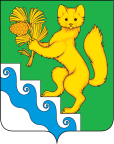 АДМИНИСТРАЦИЯ БОГУЧАНСКОГО РАЙОНАПОСТАНОВЛЕНИЕ15.01.2021                                   с. Богучаны                                          № 19-пО внесении изменений в "Положение об оплате труда работников администрации Богучанского района, структурных подразделений администрации Богучанского района, не являющихся муниципальными служащими и не занимающими муниципальные должности", утвержденное постановлением администрации Богучанского района от 23.09.2013 № 1186-пВ соответствии с Трудовым кодексом Российской Федерации, Федеральным Законом от 06.10.2003 №131-ФЗ «Об общих принципах организации местного самоуправления в Российской Федерации», Законом Красноярского края от 29.10.2009 № 9-3864 «О системах оплаты труда работников краевых государственных  учреждений», Законом Красноярского края от 24.12.2020 № 10-4659 "О внесении изменений в статью 4 и приложение 3 к Закону края "О системах оплаты труда работников краевых государственных учреждений",руководствуясь статьями ст. 7, 43, 47 Устава Богучанского района Красноярского края ПОСТАНОВЛЯЮ:1. Внести в "Положение об оплате труда работников администрации Богучанского района, структурных подразделений администрации Богучанского района, не являющихся муниципальными служащими и не  занимающими муниципальные должности", утвержденное постановлением администрации Богучанского района от 23.09.2013 № 1186-п (далее – Положение), следующие изменения: 1.1. В абзаце втором пункта 3.5. Положения цифры «21834» заменить цифрами «23026».2. Контроль за исполнением данного постановления возложить на  заместителя Главы Богучанского района по экономике  и планированию  Н.В. Илиндееву.3. Настоящее постановление вступает  в силу  со дня, следующего за днем опубликования в Официальном вестнике Богучанского района и распространяется на правоотношения, возникшие с 1 января 2021 года.         Глава  Богучанского района                                                      В.Р. Саар   